Table 11.8  The “Report Card” Conversation Starter for Reflection and Debriefing				Report Card			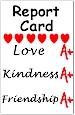 (A Conversation Starter for Reflecting and Debriefing)Name of Co-Teacher(s):“Some things I learned/noticed from planning with and observing you are… ““Some questions I have are…”“Some things we might consider for our next lesson(s) are…”Initials: ________       _________				Date: _________________